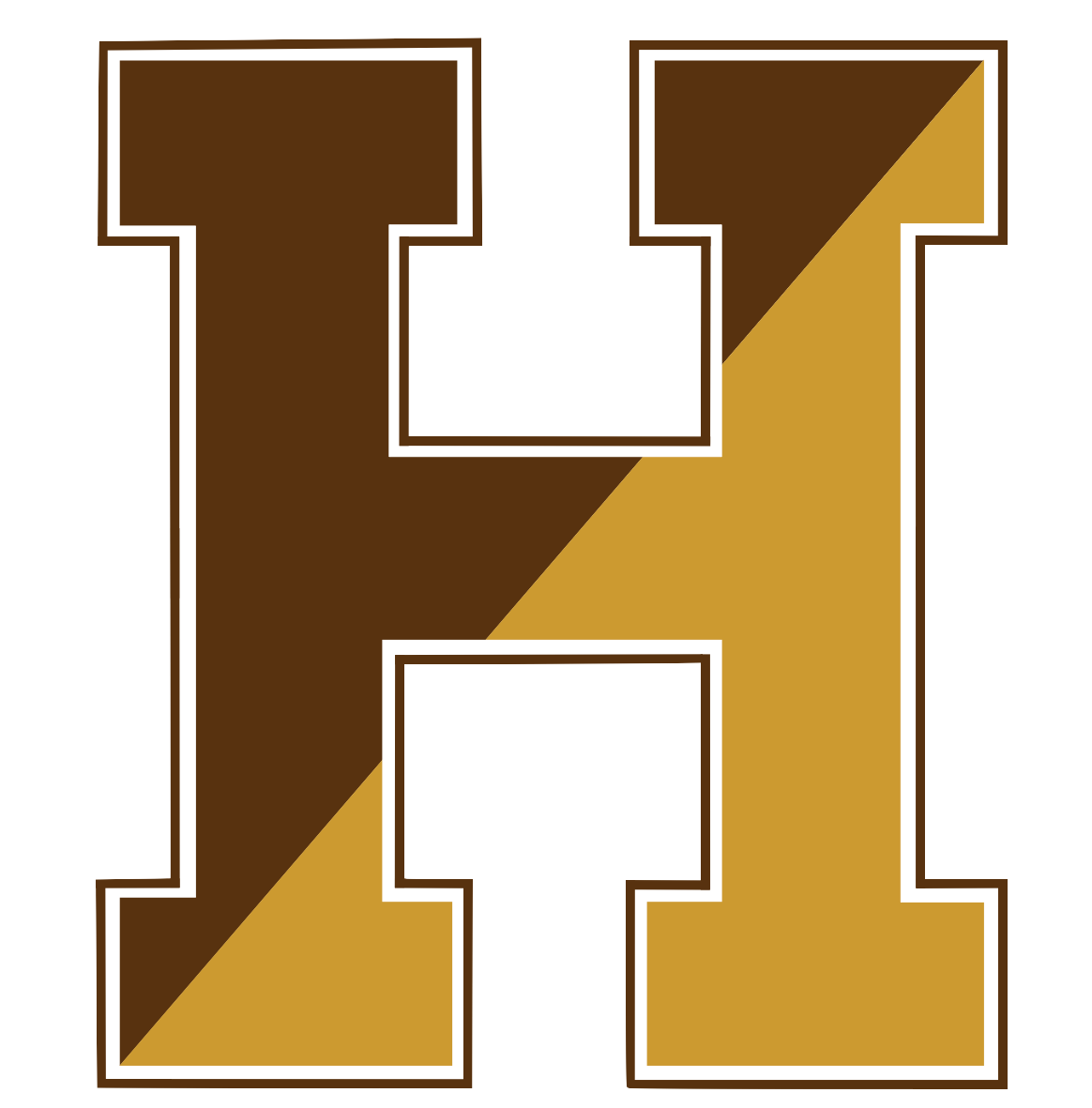 AnnouncementsGood morning. It is Thursday, September 30, 2021Please pause for a brief moment of silence…Please rise for the Pledge of Allegiance…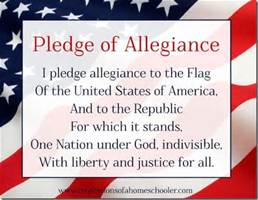 __________________________________________________________________Class of 2025 your first Hillie spirit week is right around the corner! Order your class shirt for $20 by cash or check from Ms. Clinton in room 207. Remember, the deadline to purchase is THIS FRIDAY October 1!Seniors - please order your senior tshirts before or after school this Thursday and Friday in A08.  The cost is $20.  If you have any questions please see Mrs. McIntyre.Come join us for our first Gay Straight Alliance meeting on today from 2:10-3:45 in room M23. See Mrs. Aloisi for details.All young writers, story tellers, and poets: Creative Writing Club begins this week right after school today in Mr. Kucker's room, room 202. Come share your work, hear the work of fellow writers, and celebrate the voices and stories of your generation. Calling all civic-minded scholars: Brown and Gold, the school newspaper, will hold its first meeting right after school NEXT Wednesday in room 202 with Mr. Kucker and Mr. Ryan. Again, Brown and Gold's first meeting will be held NEXT Wednesday in room 202. If you are interested in any form of journalism please join us.Have a nice day!